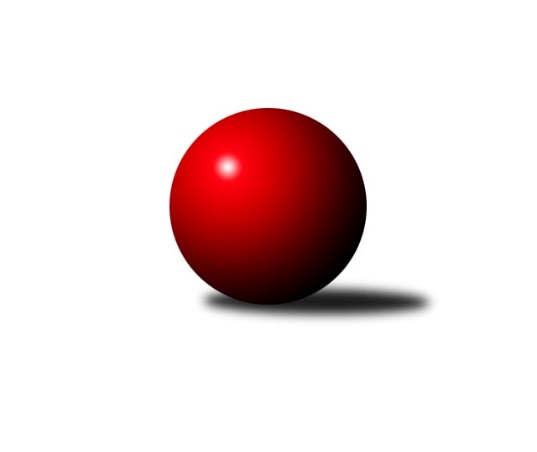 Č.6Ročník 2018/2019	27.10.2018Nejlepšího výkonu v tomto kole: 2647 dosáhlo družstvo: KK Jiskra Rýmařov ˝B˝Severomoravská divize 2018/2019Výsledky 6. kolaSouhrnný přehled výsledků:TJ Opava ˝B˝	- HKK Olomouc ˝B˝	2:6	2496:2523	5.0:7.0	27.10.TJ Odry ˝B˝	- SKK Ostrava ˝A˝	5:3	2567:2558	6.0:6.0	27.10.TJ Michalkovice B	- TJ Spartak Přerov ˝B˝	7:1	2531:2358	9.0:3.0	27.10.KK Minerva Opava ˝A˝	- TJ Sokol Sedlnice ˝A˝	0:8	2432:2586	3.0:9.0	27.10.SKK Jeseník ˝A˝	- TJ Horní Benešov ˝B˝	6:2	2639:2541	8.0:4.0	27.10.KK Jiskra Rýmařov ˝B˝	- TJ Sokol Bohumín ˝B˝	6:2	2647:2532	8.0:4.0	27.10.Tabulka družstev:	1.	SKK Jeseník ˝A˝	6	5	0	1	35.0 : 13.0 	44.0 : 28.0 	 2594	10	2.	TJ Michalkovice B	6	4	0	2	30.5 : 17.5 	46.5 : 25.5 	 2517	8	3.	SKK Ostrava ˝A˝	6	4	0	2	29.5 : 18.5 	39.0 : 33.0 	 2499	8	4.	TJ Sokol Sedlnice ˝A˝	6	4	0	2	29.5 : 18.5 	38.5 : 33.5 	 2542	8	5.	KK Jiskra Rýmařov ˝B˝	6	4	0	2	28.5 : 19.5 	42.5 : 29.5 	 2575	8	6.	TJ Horní Benešov ˝B˝	6	3	0	3	22.0 : 26.0 	34.0 : 38.0 	 2493	6	7.	TJ Spartak Přerov ˝B˝	6	3	0	3	21.0 : 27.0 	33.5 : 38.5 	 2494	6	8.	TJ Sokol Bohumín ˝B˝	6	2	0	4	23.5 : 24.5 	41.0 : 31.0 	 2487	4	9.	TJ Opava ˝B˝	6	2	0	4	19.0 : 29.0 	30.0 : 42.0 	 2477	4	10.	HKK Olomouc ˝B˝	6	2	0	4	17.0 : 31.0 	29.0 : 43.0 	 2345	4	11.	KK Minerva Opava ˝A˝	6	1	1	4	16.5 : 31.5 	29.5 : 42.5 	 2570	3	12.	TJ Odry ˝B˝	6	1	1	4	16.0 : 32.0 	24.5 : 47.5 	 2488	3Podrobné výsledky kola:	 TJ Opava ˝B˝	2496	2:6	2523	HKK Olomouc ˝B˝	Václav Bohačík	 	 195 	 221 		416 	 1:1 	 430 	 	213 	 217		Radek Hejtman	Rudolf Tvrdoň	 	 197 	 224 		421 	 0:2 	 437 	 	209 	 228		Dušan Říha	Svatopluk Kříž	 	 220 	 225 		445 	 2:0 	 425 	 	214 	 211		Radek Malíšek	Barbora Vichová	 	 204 	 188 		392 	 1:1 	 379 	 	189 	 190		Zbyněk Sobota	Josef Němec	 	 199 	 227 		426 	 1:1 	 441 	 	228 	 213		Josef Šrámek	Karel Škrobánek	 	 197 	 199 		396 	 0:2 	 411 	 	202 	 209		Josef Krajzingerrozhodčí: Jiří VolnýNejlepší výkon utkání: 445 - Svatopluk Kříž	 TJ Odry ˝B˝	2567	5:3	2558	SKK Ostrava ˝A˝	Karel Šnajdárek	 	 216 	 190 		406 	 0:2 	 423 	 	221 	 202		Radek Foltýn	Jana Frydrychová	 	 223 	 198 		421 	 1:1 	 433 	 	207 	 226		Vladimír Korta	Daniel Malina	 	 223 	 218 		441 	 1:1 	 422 	 	202 	 220		Miroslav Pytel	Stanislava Ovšáková	 	 210 	 228 		438 	 1:1 	 427 	 	214 	 213		Jiří Trnka	Jan Frydrych	 	 216 	 199 		415 	 1:1 	 428 	 	205 	 223		Miroslav Složil	Ondřej Gajdičiar	 	 228 	 218 		446 	 2:0 	 425 	 	214 	 211		Zdeněk Kunarozhodčí:  Vedoucí družstevNejlepší výkon utkání: 446 - Ondřej Gajdičiar	 TJ Michalkovice B	2531	7:1	2358	TJ Spartak Přerov ˝B˝	Jiří Řepecký	 	 213 	 217 		430 	 2:0 	 403 	 	197 	 206		Michal Loučka	Radek Říman	 	 188 	 183 		371 	 0:2 	 413 	 	210 	 203		Vojtěch Venclík	Daniel Dudek	 	 216 	 222 		438 	 2:0 	 400 	 	192 	 208		Jaroslav Krejčí	Martin Ščerba	 	 217 	 194 		411 	 2:0 	 356 	 	176 	 180		Stanislav Beňa ml. *1	Josef Jurášek	 	 234 	 205 		439 	 1:1 	 409 	 	190 	 219		Vladimír Mánek	Petr Řepecký	 	 225 	 217 		442 	 2:0 	 377 	 	202 	 175		Stanislav Beňa st.rozhodčí: střídání: *1 od 51. hodu Michaela BeňováNejlepší výkon utkání: 442 - Petr Řepecký	 KK Minerva Opava ˝A˝	2432	0:8	2586	TJ Sokol Sedlnice ˝A˝	Pavel Martinec	 	 232 	 214 		446 	 1:1 	 452 	 	217 	 235		Miroslav Mikulský	Luděk Slanina	 	 217 	 206 		423 	 1:1 	 436 	 	200 	 236		David Juřica	František Vícha	 	 197 	 197 		394 	 0:2 	 420 	 	199 	 221		Jan Stuchlík	Josef Plšek	 	 208 	 199 		407 	 0:2 	 445 	 	219 	 226		Adam Chvostek	Aleš Fischer	 	 191 	 191 		382 	 1:1 	 385 	 	199 	 186		Petr Kowalczyk	Jan Strnadel	 	 192 	 188 		380 	 0:2 	 448 	 	229 	 219		Milan Janyškarozhodčí: vedoucí družstevNejlepší výkon utkání: 452 - Miroslav Mikulský	 SKK Jeseník ˝A˝	2639	6:2	2541	TJ Horní Benešov ˝B˝	Pavel Hannig	 	 219 	 218 		437 	 1:1 	 453 	 	203 	 250		David Kaluža	Jiří Fárek	 	 220 	 196 		416 	 2:0 	 378 	 	189 	 189		Petr Dankovič	Václav Smejkal	 	 221 	 213 		434 	 2:0 	 430 	 	218 	 212		Luděk Zeman	Petr Šulák	 	 205 	 215 		420 	 0:2 	 429 	 	209 	 220		Jan Fadrný	Jaromíra Smejkalová	 	 215 	 222 		437 	 1:1 	 430 	 	231 	 199		Barbora Bártková	Martin Zavacký	 	 252 	 243 		495 	 2:0 	 421 	 	215 	 206		Josef Matušekrozhodčí: Nejlepší výkon utkání: 495 - Martin Zavacký	 KK Jiskra Rýmařov ˝B˝	2647	6:2	2532	TJ Sokol Bohumín ˝B˝	Josef Pilatík	 	 213 	 214 		427 	 1:1 	 432 	 	191 	 241		Libor Krajčí	Romana Valová	 	 214 	 222 		436 	 2:0 	 399 	 	213 	 186		Martina Honlová	Jana Ovčačíková	 	 233 	 224 		457 	 2:0 	 406 	 	208 	 198		Dalibor Hamrozy	David Hampl	 	 213 	 233 		446 	 2:0 	 418 	 	211 	 207		Štefan Dendis	Martin Mikeska	 	 244 	 226 		470 	 1:1 	 432 	 	203 	 229		Lada Péli	Petr Chlachula	 	 206 	 205 		411 	 0:2 	 445 	 	235 	 210		Roman Honlrozhodčí:  Vedoucí družstevNejlepší výkon utkání: 470 - Martin MikeskaPořadí jednotlivců:	jméno hráče	družstvo	celkem	plné	dorážka	chyby	poměr kuž.	Maximum	1.	Milan Janyška 	TJ Sokol Sedlnice ˝A˝	452.17	300.2	152.0	2.3	4/4	(472)	2.	David Hampl 	KK Jiskra Rýmařov ˝B˝	447.88	312.5	135.4	5.1	4/4	(474)	3.	Romana Valová 	KK Jiskra Rýmařov ˝B˝	446.50	299.0	147.5	4.3	3/4	(482)	4.	Aleš Fischer 	KK Minerva Opava ˝A˝	445.83	303.4	142.4	4.4	4/4	(490)	5.	Jiří Fárek 	SKK Jeseník ˝A˝	445.67	295.8	149.8	3.9	4/4	(497)	6.	Václav Smejkal 	SKK Jeseník ˝A˝	441.88	293.5	148.4	2.3	4/4	(485)	7.	Petr Chlachula 	KK Jiskra Rýmařov ˝B˝	439.08	308.1	131.0	4.6	4/4	(455)	8.	Martin Mikeska 	KK Jiskra Rýmařov ˝B˝	438.00	294.1	143.9	3.7	3/4	(470)	9.	Martin Zavacký 	SKK Jeseník ˝A˝	437.83	295.7	142.2	3.7	3/4	(495)	10.	Pavel Hannig 	SKK Jeseník ˝A˝	437.67	297.0	140.7	4.0	4/4	(472)	11.	Vladimír Mánek 	TJ Spartak Přerov ˝B˝	435.25	291.5	143.8	3.2	4/4	(480)	12.	Miroslav Mikulský 	TJ Sokol Sedlnice ˝A˝	434.08	290.6	143.5	4.5	4/4	(452)	13.	Josef Šrámek 	HKK Olomouc ˝B˝	433.92	290.8	143.1	4.5	4/4	(467)	14.	Jaroslav Krejčí 	TJ Spartak Přerov ˝B˝	433.83	294.8	139.0	4.8	3/4	(470)	15.	Roman Honl 	TJ Sokol Bohumín ˝B˝	433.33	300.9	132.4	5.0	3/4	(479)	16.	Luděk Zeman 	TJ Horní Benešov ˝B˝	433.33	305.8	127.5	5.5	3/4	(461)	17.	Pavel Martinec 	KK Minerva Opava ˝A˝	432.25	300.0	132.3	5.9	4/4	(453)	18.	Petr Řepecký 	TJ Michalkovice B	431.08	300.6	130.5	6.1	4/4	(466)	19.	Ondřej Gajdičiar 	TJ Odry ˝B˝	430.67	291.0	139.7	3.5	3/4	(452)	20.	Jiří Trnka 	SKK Ostrava ˝A˝	429.50	289.4	140.1	3.1	4/4	(446)	21.	Jan Strnadel 	KK Minerva Opava ˝A˝	428.89	287.6	141.3	3.7	3/4	(456)	22.	Daniel Dudek 	TJ Michalkovice B	427.11	297.0	130.1	5.7	3/4	(438)	23.	Barbora Bártková 	TJ Horní Benešov ˝B˝	426.67	290.0	136.7	3.4	4/4	(456)	24.	Petr Šulák 	SKK Jeseník ˝A˝	426.58	288.6	138.0	7.3	4/4	(440)	25.	Jiří Řepecký 	TJ Michalkovice B	426.11	278.1	148.0	4.9	3/4	(435)	26.	Luděk Slanina 	KK Minerva Opava ˝A˝	424.92	299.8	125.2	6.0	4/4	(438)	27.	David Kaluža 	TJ Horní Benešov ˝B˝	424.89	294.2	130.7	6.4	3/4	(453)	28.	Martin Ščerba 	TJ Michalkovice B	424.25	290.2	134.1	6.6	4/4	(489)	29.	František Vícha 	KK Minerva Opava ˝A˝	423.75	292.9	130.8	6.6	4/4	(450)	30.	Vladimír Korta 	SKK Ostrava ˝A˝	423.44	287.9	135.6	4.3	3/4	(433)	31.	Karel Škrobánek 	TJ Opava ˝B˝	421.88	299.4	122.5	7.3	4/4	(432)	32.	Zdeněk Kuna 	SKK Ostrava ˝A˝	421.75	294.8	127.0	6.4	4/4	(458)	33.	Lada Péli 	TJ Sokol Bohumín ˝B˝	421.67	287.3	134.4	4.8	4/4	(441)	34.	Stanislava Ovšáková 	TJ Odry ˝B˝	421.17	288.6	132.6	5.6	4/4	(438)	35.	Josef Němec 	TJ Opava ˝B˝	420.56	294.1	126.4	6.1	3/4	(455)	36.	Dalibor Hamrozy 	TJ Sokol Bohumín ˝B˝	420.50	283.5	137.0	5.0	4/4	(451)	37.	Miroslav Pytel 	SKK Ostrava ˝A˝	418.67	289.1	129.6	5.7	3/4	(425)	38.	Dušan Říha 	HKK Olomouc ˝B˝	418.58	297.3	121.3	8.0	4/4	(437)	39.	Josef Jurášek 	TJ Michalkovice B	416.17	290.4	125.8	5.4	4/4	(439)	40.	Štefan Dendis 	TJ Sokol Bohumín ˝B˝	416.00	279.0	137.0	6.3	3/4	(418)	41.	Stanislav Beňa  st.	TJ Spartak Přerov ˝B˝	415.56	288.7	126.9	7.1	3/4	(482)	42.	Michal Loučka 	TJ Spartak Přerov ˝B˝	414.33	290.6	123.8	7.6	4/4	(451)	43.	David Láčík 	TJ Horní Benešov ˝B˝	414.33	291.7	122.7	6.8	3/4	(431)	44.	Stanislav Beňa  ml.	TJ Spartak Přerov ˝B˝	413.50	292.5	121.0	7.5	3/4	(451)	45.	Jana Frydrychová 	TJ Odry ˝B˝	411.25	292.5	118.8	9.7	4/4	(421)	46.	Zdeněk Skala 	TJ Sokol Sedlnice ˝A˝	411.17	281.7	129.5	6.2	3/4	(428)	47.	Jan Frydrych 	TJ Odry ˝B˝	411.17	283.8	127.4	6.9	4/4	(466)	48.	Michal Zych 	TJ Michalkovice B	411.00	286.3	124.8	6.1	4/4	(428)	49.	Vojtěch Venclík 	TJ Spartak Přerov ˝B˝	409.50	290.5	119.0	7.0	4/4	(449)	50.	Libor Krajčí 	TJ Sokol Bohumín ˝B˝	408.67	294.5	114.2	7.5	4/4	(432)	51.	Jaromíra Smejkalová 	SKK Jeseník ˝A˝	408.42	284.2	124.3	5.4	4/4	(439)	52.	Karel Šnajdárek 	TJ Odry ˝B˝	408.33	278.4	129.9	5.0	3/4	(429)	53.	Rudolf Tvrdoň 	TJ Opava ˝B˝	408.00	282.3	125.7	7.3	3/4	(421)	54.	Jiří Madecký 	TJ Odry ˝B˝	408.00	292.0	116.0	9.0	3/4	(421)	55.	Lukáš Koliba 	TJ Sokol Sedlnice ˝A˝	407.56	285.0	122.6	8.2	3/4	(442)	56.	Radek Malíšek 	HKK Olomouc ˝B˝	407.33	281.9	125.4	8.8	4/4	(438)	57.	Zdeněk Chlopčík 	KK Minerva Opava ˝A˝	407.00	282.0	125.0	7.3	4/4	(426)	58.	Martina Honlová 	TJ Sokol Bohumín ˝B˝	405.00	288.6	116.4	9.8	4/4	(426)	59.	Josef Matušek 	TJ Horní Benešov ˝B˝	404.00	276.5	127.5	4.4	4/4	(437)	60.	Václav Bohačík 	TJ Opava ˝B˝	401.58	272.8	128.8	5.8	4/4	(425)	61.	Marek Hampl 	KK Jiskra Rýmařov ˝B˝	401.33	282.0	119.3	9.7	3/4	(408)	62.	Jiří Polášek 	KK Jiskra Rýmařov ˝B˝	401.25	278.0	123.3	8.5	4/4	(434)	63.	Barbora Vichová 	TJ Opava ˝B˝	397.00	271.6	125.4	11.8	3/4	(448)	64.	Jaromír Piska 	TJ Sokol Bohumín ˝B˝	395.67	289.7	106.0	11.7	3/4	(452)	65.	Radek Foltýn 	SKK Ostrava ˝A˝	391.00	271.8	119.3	7.8	4/4	(423)	66.	Josef Krajzinger 	HKK Olomouc ˝B˝	383.50	277.1	106.4	11.2	4/4	(421)	67.	Petr Dankovič 	TJ Horní Benešov ˝B˝	380.67	271.7	109.0	7.7	3/4	(400)		Jan Fadrný 	TJ Horní Benešov ˝B˝	453.50	293.0	160.5	6.5	2/4	(478)		Jiří Vrba 	SKK Jeseník ˝A˝	449.00	278.0	171.0	0.0	1/4	(449)		Josef Pilatík 	KK Jiskra Rýmařov ˝B˝	447.75	309.8	138.0	5.5	2/4	(462)		Petr Wolf 	TJ Opava ˝B˝	446.00	304.0	142.0	3.5	2/4	(459)		Bohuslav Čuba 	TJ Horní Benešov ˝B˝	442.17	295.3	146.8	3.0	2/4	(473)		Adam Chvostek 	TJ Sokol Sedlnice ˝A˝	442.00	294.5	147.5	2.5	2/4	(445)		Martin Orálek 	TJ Opava ˝B˝	440.00	320.0	120.0	10.0	1/4	(440)		Jaroslav Tobola 	TJ Sokol Sedlnice ˝A˝	439.33	301.7	137.7	4.0	1/4	(475)		Zdeněk Macháček 	TJ Spartak Přerov ˝B˝	436.50	290.5	146.0	6.0	2/4	(439)		David Juřica 	TJ Sokol Sedlnice ˝A˝	436.00	286.0	150.0	4.0	1/4	(436)		Michaela Tobolová 	TJ Sokol Sedlnice ˝A˝	431.00	296.0	135.0	3.0	1/4	(431)		Renáta Janyšková 	TJ Sokol Sedlnice ˝A˝	430.00	296.0	134.0	4.0	1/4	(430)		Radek Hejtman 	HKK Olomouc ˝B˝	430.00	305.0	125.0	8.0	1/4	(430)		Vojtěch Rozkopal 	TJ Odry ˝B˝	429.50	288.0	141.5	7.0	2/4	(450)		Josef Plšek 	KK Minerva Opava ˝A˝	429.00	293.5	135.5	6.0	2/4	(451)		Josef Mikeska 	KK Jiskra Rýmařov ˝B˝	427.00	286.0	141.0	7.0	1/4	(427)		Jana Fousková 	SKK Jeseník ˝A˝	426.00	295.0	131.0	8.5	1/4	(433)		Stanislav Sliwka 	TJ Sokol Bohumín ˝B˝	425.00	291.0	134.0	1.0	1/4	(425)		Jiří Koloděj 	SKK Ostrava ˝A˝	424.00	287.0	137.0	6.0	1/4	(424)		Jan Kořený 	TJ Opava ˝B˝	423.50	284.0	139.5	6.5	2/4	(433)		Svatopluk Kříž 	TJ Opava ˝B˝	423.00	291.8	131.3	5.5	2/4	(445)		Marian Hošek 	HKK Olomouc ˝B˝	419.50	287.8	131.8	6.0	2/4	(455)		Libor Daňa 	TJ Spartak Přerov ˝B˝	419.00	303.0	116.0	6.0	1/4	(419)		Dominik Böhm 	SKK Ostrava ˝A˝	418.33	295.7	122.7	5.3	2/4	(429)		Artur Tokarski 	TJ Opava ˝B˝	418.00	309.0	109.0	11.0	1/4	(418)		Jan Tögel 	HKK Olomouc ˝B˝	416.50	305.0	111.5	8.5	2/4	(419)		Miroslav Složil 	SKK Ostrava ˝A˝	414.00	285.3	128.7	4.5	2/4	(428)		Jana Ovčačíková 	KK Jiskra Rýmařov ˝B˝	411.75	283.8	128.0	6.5	2/4	(457)		Michaela Beňová 	TJ Spartak Přerov ˝B˝	409.00	287.0	122.0	4.0	2/4	(437)		Jan Pavlosek 	SKK Ostrava ˝A˝	408.00	286.0	122.0	7.0	2/4	(415)		Jan Stuchlík 	TJ Sokol Sedlnice ˝A˝	408.00	290.8	117.2	6.7	2/4	(420)		Zbyněk Sobota 	HKK Olomouc ˝B˝	396.25	285.0	111.3	14.3	2/4	(416)		Mariusz Gierczak 	TJ Opava ˝B˝	393.50	281.0	112.5	7.0	2/4	(401)		Daniel Malina 	TJ Odry ˝B˝	393.33	272.3	121.0	7.7	2/4	(441)		Radek Říman 	TJ Michalkovice B	390.50	289.5	101.0	8.5	2/4	(410)		Petr Kowalczyk 	TJ Sokol Sedlnice ˝A˝	380.00	273.5	106.5	11.5	2/4	(385)		Petr Jurášek 	TJ Michalkovice B	372.00	250.0	122.0	5.0	1/4	(372)		Břetislav Sobota 	HKK Olomouc ˝B˝	358.00	252.0	106.0	16.0	1/4	(358)		Marie Říhová 	HKK Olomouc ˝B˝	338.00	260.0	78.0	18.0	1/4	(338)Sportovně technické informace:Starty náhradníků:registrační číslo	jméno a příjmení 	datum startu 	družstvo	číslo startu13708	Radek Hejtman	27.10.2018	HKK Olomouc ˝B˝	2x20224	David Juřica	27.10.2018	TJ Sokol Sedlnice ˝A˝	2x19923	Radek Říman	27.10.2018	TJ Michalkovice B	2x6457	Svatopluk Kříž	27.10.2018	TJ Opava ˝B˝	4x
Hráči dopsaní na soupisku:registrační číslo	jméno a příjmení 	datum startu 	družstvo	Program dalšího kola:7. kolo3.11.2018	so	9:00	SKK Ostrava ˝A˝ - TJ Opava ˝B˝	3.11.2018	so	9:00	TJ Michalkovice B - TJ Odry ˝B˝	3.11.2018	so	10:00	TJ Sokol Bohumín ˝B˝ - KK Minerva Opava ˝A˝	3.11.2018	so	12:00	TJ Spartak Přerov ˝B˝ - TJ Sokol Sedlnice ˝A˝	3.11.2018	so	14:00	HKK Olomouc ˝B˝ - SKK Jeseník ˝A˝	3.11.2018	so	16:00	TJ Horní Benešov ˝B˝ - KK Jiskra Rýmařov ˝B˝	Nejlepší šestka kola - absolutněNejlepší šestka kola - absolutněNejlepší šestka kola - absolutněNejlepší šestka kola - absolutněNejlepší šestka kola - dle průměru kuželenNejlepší šestka kola - dle průměru kuželenNejlepší šestka kola - dle průměru kuželenNejlepší šestka kola - dle průměru kuželenNejlepší šestka kola - dle průměru kuželenPočetJménoNázev týmuVýkonPočetJménoNázev týmuPrůměr (%)Výkon1xMartin ZavackýJeseník A4951xMartin ZavackýJeseník A115.374951xMartin MikeskaRýmařov B4702xMartin MikeskaRýmařov B109.884701xJana OvčačíkováRýmařov B4572xPetr ŘepeckýMichalkovice A108.584421xDavid KalužaHorní Benešov B4531xJosef JurášekMichalkovice A107.844391xMiroslav MikulskýSedlnice A4522xDaniel DudekMichalkovice A107.64382xMilan JanyškaSedlnice A4481xOndřej GajdičiarTJ Odry B107.2446